Gör så här:
1. Undersöka: Samla in information och identifiera risker/riskkällor.  
2. Riskbedöma: Värdera risken utifrån hur allvarlig den är. 
3. Åtgärda: Föreslå åtgärder, värdera effekten av dem, skapa en handlingsplan och genomföra åtgärderna. 
4. Kontrollera: Kontrollera att åtgärderna har blivit gjorda och utvärdera om de har fått den effekt man ville.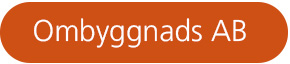 DokumentnamnRiskbedömning och handlingsplan – ombyggnation av maskinhallDokumentnamnRiskbedömning och handlingsplan – ombyggnation av maskinhallFöretagOmbyggnads ABDatum20XX-03-13Version1.0DeltagareEmma, Karl, Josef, Hedvig Framtagen avKarlGodkänd avJosefRiskkällaRiskbedömningRiskbedömningRiskbedömningÅtgärdAnsvarigKlart när?Kontroll utfört. Datum.RiskkällalågmedhögÅtgärdAnsvarigKlart när?Kontroll utfört. Datum.Placeringen av maskinerna medför att personalen får sitta still och ensam stora delar av arbetstidenxPlanlösningen ses över och justeras.Emmav. 12Samma som ovanxOrganisationen ses över vad gäller arbetslag, arbetstider och variation i arbetet. Utifrån det arbetet preciseras reglerna och rutinerna för ensamarbete.Hedvigv. 14Placeringen av maskinerna medför också att det blir fler tunga lyft.xInventering av arbetshjälpmedel sant välja ut relevanta sådana. Karlv. 13